  Athlete’s Full Name _____________________________________________________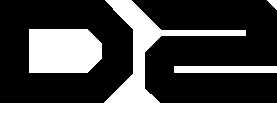 To the best of my knowledge, I am in good physical condition and fully able to participate in this course. I am fully aware of the risks and hazards connected with the participation in this event, including physical injury or even death, and herby elect to voluntarily participate in said event, knowing that the associated physical activity may be hazardous to me and my property. I VOLUNTARILY ASSUME FULL RESPONSIBILITY FOR ANY RISKS OR LOSS, PROPERTY DAMAGE, OR PERSONAL INJURY, INCLUDING DEATH, that may be sustained by me, or loss or damage to property owned by me, as a result of participation in this course.I hereby RELEASE, WAIVE, DISCHARGE, AND COVENANT NOT TO SUE, D2 Athletics or their officers, servants, agents, and employees (hereinafter referred to as RELEASEES) from any and all liability, claims, demands, actions and causes of action whatsoever arising out of or related to any loss, damage, or injury, including death, that may be sustained by me, or to any property belonging to me, while participating in physical activity, or while on or upon the premises where the event is being conducted.It is my expressed intent that this release and hold harmless agreement shall bind the members of my family and spouse, if I am alive, and my heirs, assigns and personal representative, if I am deceased, and shall be deemed as a RELEASE, WAIVE, DISCHARGE, and CONVENTION TO SUE the above named RELEASEES. I hereby further agree that this Waiver of Liability and Hold Harmless Agreement shall be constructed in accordance with the laws of the State of New Jersey.In signing this release, I acknowledge and represent that I HAVE READ THE FORGOING Waiver of Liability and Hold Harmless Agreement, UNDERSTAND IT AND SIGN IT VOLUNTARILY as my own free act and deed; no oral representations, statements or inducements, apart from the foregoing written agreements have been made; and I EXECUTE THIS RELEASE FOR FULL, ADEQUATE AND COMPLETE CONSIDERATION FULLY INTENDING TO BE BOUND BY SAME.I authorize the Parties to take photographs and videotapes of the Participant and to record the Participant’s voice, conversation and other sounds during and in connection with the Event. I acknowledge that the Parties shall own exclusively all copyright and other rights in and to such tapes, photography, and recordings and may use them forever and throughout the world in any manner without compensation to the Participant or me. I authorize the Parties to use the Participant’s name, voice, likeness, and any biographical facts provided to the Event in advertising and promoting the Parties without further compensation.Address, City, State, Zip _________________________________________________ Phone Number_____________________________Email____________________________________Emergency Contact __________________________Phone Number ______________________Parent/Guardian Name __________________________________________ Parent/Guardian Signature Date________________________________________________________